Work Breakdown Structure (WBS)Designing an Electronic Performance Support System (EPSS)for2345 London AvenueLondon, NJ  00001March 24, 2013Table of ContentsWork Breakdown Structure OutlineWidgetMart EPSSInitiationEvaluation & RecommendationsDevelop SOWProject Sponsor Reviews SOWAdjustment to SOWSOW Signed/Approved: milestoneProject PlanningCreate Scope StatementDetermine Project Team  Project Team Kickoff MeetingDevelop Project PlanSubmit Project Plan Project Plan Signed/Approved: milestoneImplementation/ExecutionContractor ProcurementProject Kickoff Meeting User RequirementsDocument User RequirementsSubmit Requirement for reviewRequirements Sign-off: milestoneData Clean-UpIdentify & Discard Obsolete data - milestoneIdentify Data for conversion: milestoneCategorize Data Conversion: milestoneDesign EPSSPhase 1A Phase 2A Phase 3A Phase 4A Phase 5A: milestoneInstall EPSS Phase 1BPhase 2B Phase 3B Phase 4B Phase 5B: milestone Test EPSSPhase 1CPhase 2CPhase 3CPhase 4CPhase 5C: milestoneInstall Live EPSSPhase 1DPhase 2DPhase 3DPhase 4DPhase 5D: milestoneUser TrainingPhase 1EPhase 2EPhase 3EPhase 4EPhase 5E: milestoneGo Live: milestone Phase 1FPhase 2FPhase 3FPhase 4FPhase 5FProject Monitoring/ControllingConduct Project Status MeetingsManage ScheduleManage QualityManage CostManage CommunicationManage PerformanceManage StakeholderManage ScopeUpdate Project Plan as neededProject CloseoutAudit Procurement Conduct Lessons Learned Update Files/RecordsGain Formal Acceptance: milestoneArchive Files/DocumentsEnd Project: milestoneWork Breakdown Structure Graphical Representation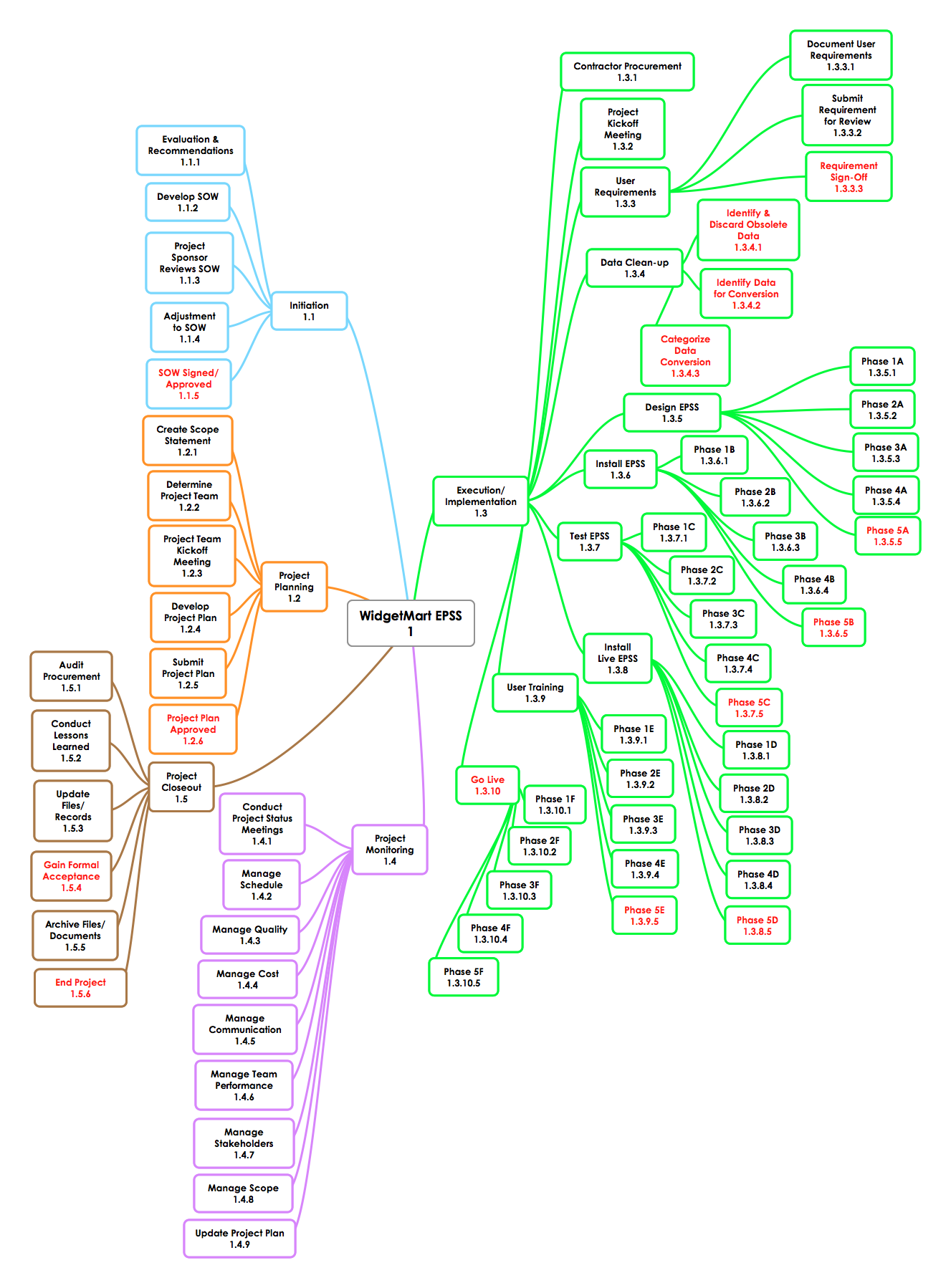 Work Breakdown Structure DictionaryDesigning an Electronic Performance Support System (EPSS) for WidgetMartResponsibility Assignment ChartAssignment Key definition:P – team member with Primary responsibility to the specific task.A – team member with Approval authority.S – team member with Secondary responsibility to the specific task.C – team member participates as a Consultant.I – team member needs to be Informed.Note:   The responsibility assignment chart will be updated; additional resources, assignment changes, etc., as the project progresses.  Project Staff A and B are contractors to be hired for the project.Rationale Statement_______________________________________________          Case # 25 – Designing an Electronic Performance Support System for WidgetMart (Ertmer & Quinn, 2007)The Work Breakdown Structure (WBS) for WidgetMart shows all work to be performed in designing the Electronic Performance Support System.  The project is estimated to take one year to complete, and is considered a long-term project.  And as suggested in (Portny, Mantel, Meredith, Shafer, Sutton, & Kramer, 2008, p. 90) I have broken down the project into five phases.  I have used the top-down approach and defined up to four levels of tasks and subtasks.  Further breakdown of tasks will be necessary during the scheduling process of the project. The Work Breakdown Structure (WBS) for WidgetMart is presented in both an outline view, and a hierarchical representation (graphical view) using a mind mapping software.  I chose a mind mapping software for its practicality, flexibility, visual appeal, and ease of use in accommodating the number of tasks required for the project.  Additionally, I have developed a Work Breakdown Structure (WBS) Dictionary.  The WBS Dictionary “describes each component in the work breakdown structure (WBS).” PMBOK Guide, 2008, p. 445).  WidgetMart’s WBS Dictionary contains all the tasks depicted in the outline and the graphical view of the WBS, and the definition/explanation of each one of those tasks.  ReferencesErtmer, P. A. & Quinn, J. (2007). The ID CaseBook. Case Studies in Instructional Design.Upper Saddle River, NJ: Pearson Education, Inc.PMBOK Guide (2008). A Guide to the Project Management Body of Knowledge (PMBOK® Guide). (p. 445). 4th ed. Newton Square, PA: Project Management Institute, Inc.Portny, S. E., Mantel, S. J., Meredith, J. R., Shafer, S. M., Sutton, M. M., & Kramer, B.E. (2008). (p. 90). Project Management: Planning, scheduling, and controlling projects. Hoboken, NJ: John Wiley & Sons, Inc.Work Breakdown Structure Outlinepp. 3 - 4Work Breakdown Structure Graphical Representationp. 5Work Breakdown Structure Dictionarypp. 6 - 11Responsibility Assignment Matrixp. 12 - 13LevelWBS CodeElement NameDefinition11WidgetMart EPSS All work to develop WidgetMart Electronic Performance Support System (EPSS).21.1InitiationThe work to initiate/start the project.31.1.1Evaluation & RecommendationsWorking group to evaluate the need and recommend solution. 31.1.2Develop SOWProject manager to develop the Statement of Work (SOW).31.1.3Project Sponsor Reviews SOWProject sponsor reviews the Statement of Work and identify any revisions.31.1.4Adjustment to SOWProject manager makes revisions to the Statement of Work (SOW) if applicable.31.1.5SOW Signed/ApprovedProject sponsor signs and approves the Statement of Work (SOW).21.2Project PlanningThe work of the project in the planning process.31.2.1Create Scope StatementThe project management creates the scope statement.31.2.2Determine Project TeamThe project management determines the project team (in-house) and contractors, and requests the resources.31.2.3Project Team Kickoff MeetingThe planning process is officially started with a project team kickoff meeting which includes the Project Manager, Project Team, and appropriate project stakeholders.31.2.4Develop Project PlanThe project manager, along with the project team develops the project plan.31.2.5Submit Project PlanThe project manager submits the project plan for review and approval.LevelWBS CodeElement NameDefinition31.2.6Milestone: Project Plan ApprovedThe project plan is approved.  The project manager has the permission to execute/implement the project according to the project plan.21.3Execution/ImplementationThe work involved to implement/execute the project.31.3.1Contractor ProcurementThe project manager hires contractors for the project.31.3.2Project Kickoff MeetingThe project manager conducts a project kickoff meeting with the project team, project stakeholders, and sponsor.31.3.3User RequirementsThe work for gathering and preparing the user requirements for designing the EPSS.41.3.3.1Document User RequirementsThe project team documents the user requirements for designing the EPSS.41.3.3.2Submit Requirement for ReviewThe project team submits the user requirement for review by the users.41.3.3.3Milestone: Requirement Sign-OffUsers sign off on the requirements.31.3.4Data Clean-UpThe work for sorting through the existing data.41.3.4.1Identify & Discard Obsolete DataThe project team identifies obsolete data, and discards the data.41.3.4.2Identify Data for ConversionThe project team identifies the data that will be converted to the new EPSS.1.3.4.3Categorize Data ConversionThe project team categorizes the data into four functional areas: Applications with embedded knowledgeA reference functionA job aid functionA computer-based instruction function31.3.5Design EPSSAll the work to design the ESS.LevelWBS CodeElement NameDefinition41.3.5.1Phase 1AThe project team designs phase 1: Applications with embedded knowledge.41.3.5.2Phase 2AThe project team designs phase 2: A reference function.41.3.5.3Phase 3AThe project team designs phase 3: A job aid function.41.3.5.4Phase 4AThe team designs phase 4: A computer-based instruction function.41.3.5.5Phase 5A (milestone)The project team designs phase 5: Integration of phase 1 through 4.31.3.6Install EPSSAll the work required to install the (newly designed) EPSS.41.3.6.1Phase 1BThe project team installs phase 1 functionality: Application with embedded knowledge.41.3.6.2Phase 2BThe project team installs phase 2 functionality: A reference function.41.3.6.3Phase 3BThe project team installs phase 3 functionality: A job aid function.41.3.6.4Phase 4BThe project team installs phase 4 functionality: A computer-based instruction function.41.3.6.5Phase 5B (milestone)The project team installs phase 5 functionality: Integration of phase 1 through 4.31.3.7Test EPSSAll the work required to test  the newly installed EPSS.41.3.7.1Phase 1CThe project team develops test cases and runs the test for phase 1 functionality: Application with embedded knowledge.41.3.7.2Phase 2CThe project team develops test cases and runs the test for phase 2 functionality: A reference function.41.3.7.3Phase 3CThe project team develops test cases and runs the test for phase 3 functionality: A job aid function.LevelWBS CodeElement NameDefinition41.3.7.5Phase 5C (milestone)The project team develops test cases and runs the test for phase 5 functionality: Integration of phase 1 through 4.31.3.8Install Live EPSSAll the work required to install the (newly designed & tested) live EPSS.41.3.8.1Phase 1DThe project team installs the live phase 1 functionality: Application with embedded knowledge.41.3.8.2Phase 2DThe project team installs the live phase 2 functionality: A reference function.41.3.8.3Phase 3DThe project team installs the live phase 3 functionality: A job aid function.41.3.8.4Phase 4DThe project team installs the live phase 4 functionality: A computer-based instruction function.41.3.8.5Phase 5D (milestone)The project team installs the live phase 5 functionality: Integration of phase 1 through 4.31.3.9User TrainingAll the work required to train the users of the EPSS.41.3.9.1Phase 1EThe project team develops training materials and trains users on phase 1 functionality of the EPSS: Application with embedded knowledge.41.3.9.2Phase 2EThe project team develops training materials and trains users on phase 2 functionality of the EPSS: A reference function.41.3.93Phase 3EThe project team develops training materials and trains users on phase 3 functionality of the EPSS: A job aid function.41.3.9.4Phase 4EThe project team develops training materials and train users on phase 4 functionality of the EPSS: A computer-based instruction function.LevelWBS CodeElement NameDefinition41.3.9.5Phase 5EThe project team develops training materials and trains users on phase 5 functionality of the EPSS:  the integration of all the functionalities.31.3.10Go Live (milestone)All the work required to put the EPSS in production – available to users.41.3.10.1Phase 1FThe actual system goes live for Phase 1: Application with embedded knowledge. 41.3.10.2Phase 2FThe actual system goes live for Phase 2: a reference function.41.3.10.3Phase 3FThe actual system goes live for Phase 3: A job aid function.41.3.10.4Phase 4FThe actual system goes live for Phase 4: A computer-based instruction function.41.3.10.5Phase 5F The actual system goes live for Phase 5: Integration of phases 1 through 4.21.4Project MonitoringThe project management work required to ensure the project progresses as planned.31.4.1Conduct Project Status MeetingsThe project manager conducts regular project status meetings.31.4.2Manage ScheduleThe project manager ensures the project is on schedule; making adjustments as required.31.4.3Manage QualityThe project manager ensures all quality processes are in place and utilized.31.4.4Manage CommunicationThe project manager ensures effective and productive communication among team members.31.4.5Manage Team PerformanceThe project manager ensures the team performance is aligned with the project’s requirements.31.4.6Manage StakeholdersThe project manager ensures stakeholders are aware of the project status, addresses any issues.LevelWBS CodeElement NameDefinition31.4.7Update Project PlanThe project manager updates the project plan as needed.21.5Project CloseoutAll the work required to finalize and closeout the project.31.5.1Audit ProcurementThe project manager ensures contractors completed their obligations and satisfies any outstanding payment.31.5.2Conduct Lessons LearnedThe project manager, with the team, conducts and documents lessons learned.31.5.3Update Files/RecordsThe project manager updates the organization’s project files/records with the information from the current project.31.5.4Gain Formal Acceptance (milestone)The project manager (and the team) hand off the project to the client and get acceptance sign off.31.5.5Archive Files/DocumentsThe project manager archives project information.31.5.6End Project (milestone)The project manager formally releases the project team.ActivitiesDavey J. (PM)Ellen G.Josie B.Tim S.Barry O.Project Staff AProject Staff BWidgetMart CEOEvaluation & RecommendationsAPSSSDevelop SOWPCCCCProject Sponsors Reviews SOWCIIIIPAdjustment to SOWPSCCCSOW Signed/ApprovedIPCreate Scope StatementPDetermine Project TeamPSSSSDevelop Project PlanPSSSSSubmit Project PlanPProject Plan ApprovedIIIIIPContractor ProcurementPCCCCAProject Kickoff MeetingPIIIIIIIUser RequirementsAPSSSAData Clean-UpAPPCSSDesign EPSSA, CPSSCSSPActivitiesDavey J. (PM)Ellen G.Josie B.Tim S.Barry O.Project Staff AProject Staff BWidgetMart CEOInstallA SSIIPPTestASSPPInstall LiveA SPPIUser TrainingPCS, CS, CSystem in production (Go Live)ASIIIPPIProject MonitoringPCCCCProject Closeout PA